Funkcja wymierna –zadania otwarteZad.1 (2pkt)Wyznacz dziedzinę funkcji .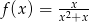 Zad.2(2pkt)Wyznacz dziedzinę funkcji .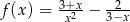 Zad.3( 2pkt)Określ dziedzinę funkcji . 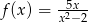 Zad.4(2pkt)Funkcja jest określona wzorem dla . Ponadto wiemy, że . Oblicz współczynnik . 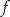 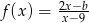 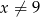 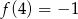 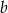 Zad.5(2pkt) Określ dziedzinę funkcji 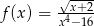 Zad .6 (2pkt) Wyznacz największą wartość funkcji . 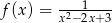 Model rozwiązania:Zad.7(2pkt) Wyznacz największą wartość funkcji . Zad.8 (2pkt) Na rysunku przedstawiono fragment wykresu funkcji , który powstał w wyniku przesunięcia wykresu funkcji określonej wzorem  dla każdej liczby rzeczywistej . 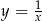 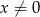 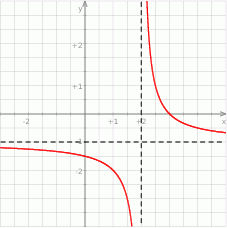 Odczytaj z wykresu i zapisz zbiór tych wszystkich argumentów, dla których wartości funkcji są większe od 0. Podaj miejsce zerowe funkcji określonej wzorem .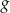 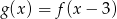 Zad.9(2pkt) Na rysunku przedstawiono fragment wykresu funkcji otrzymanego przez przesunięcie o wektor wykresu funkcji określonej wzorem , dla i . 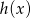 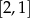 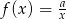 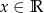 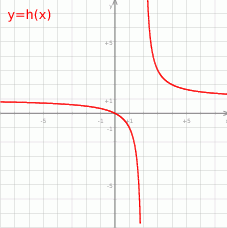 Wyznacz wzór funkcji , a następnie sprawdź, czy punkt należy do jej wykresu.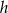 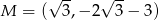 Zad.10 (2pkt) Oblicz wartość wyrażenia , gdy .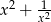 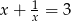 